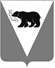 ПОСТАНОВЛЕНИЕГЛАВЫ УСТЬ-БОЛЬШЕРЕЦКОГО МУНИЦИПАЛЬНОГО РАЙОНА_____________________№____________В связи с допущенной технической ошибкойПОСТАНОВЛЯЮ:Постановление Главы Усть-Большерецкого муниципального района от 23.03.2018 № 119 «О назначении публичных слушаний по вопросу: «О проекте решения «Об исполнении местного бюджета Усть-Большерецкого муниципального района за  2017 год» отменить.Аппарату Администрации Усть-Большерецкого муниципального района опубликовать настоящее постановление в еженедельной районной газете «Ударник» и разместить на официальном сайте Администрации Усть-Большерецкого муниципального района в информационно-коммуникационной сети Интернет.Контроль за выполнением настоящего постановления возложить на руководителя Финансового управления Администрации Усть-Большерецкого муниципального района.Глава Усть-Большерецкогомуниципального района                                                                                    	К.Ю. ДеникеевОб отмене постановления Главы Усть-Большерецкого муниципального района от 23.03.2018 № 119